ArRahmah Islamic Institute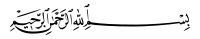 Advance Taleem ul Quran Course 2019Open book Assignment - Juz-1Name:                                                          Date:                                                                                               Group Leader name:                                   State/country:“Surah Fatiha” ki fazilat bayan karain.“Iyyaka na’abudu wa Iyyaka nastaeen” se aap ne kya samjha?Aisi 3 situation likhen jahan “Auzu billah” padhna masnoon hai.Aise 5 situation likhen jahan “Bismillah” padhna masnoon hai.“Tauz wa Basmallah” ki kya ahmiyat hai? Inka kya matlab aap ko samajh aaya hai?Surah “Al Baqarah” ki fazilat bayan karain.Amali maidan mai munafiqeen ka kaisa kirdaar samnay aata hai?Ayah 30 mai “Khalifah” se murad kya hai? Allah SWT ne Adam (A.S) per kaunsay inamaat kiyay?Ayah 47 ki Roshni mai bayan kare ki bani Israel per kaunsi naimatein inaam ki gayee aur inko kya fazilat di gayee a’alameen per?Ayah 62 ke mutabiq kya tamam log (either Yahood hu, Nasara ho ya Saabi) Jannat mai jaayenge?Cow ki story se aapne kya sabaq liya? 3 points likhain.Ayah 78 ki roshni mai Ahl-e-kitab ki “Amaani” likhein. Aaj kay musalmaano ki amaani kya hai?Ayah 74 dilon ki qismain (types of hearts) likhein, dil ki sakhti ki alaamaat kya hain?“Wa qulu lin-nas husna” mai kis baat ko “husna” kaha gaya hai?Ayah 85 kitab ke baaz hisson ko man jaana aur baaz ka kufr karna kaisa hota hai?Ayah 121 “Haqqa tilawatihi” kaise ki jaati hai?Ayah 124 aur 126 se Allah SWT ka kya qanoon samajh main aaya?“Sibgat Allah” kaunsa rang hai? Yeh rang apnanay kay liyay kya karna hoga?Ayah 106 ki roshni mai “Naskh” ki qismein bayan kare.Har Ruku ka number de kar likhen ki is ruku se app ne apne liye amal ki kaunsi 2 baat li hai.جزاك اللهُ خيراً